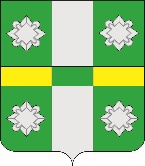 Российская ФедерацияАдминистрацияТайтурского городского поселенияУсольского муниципального районаИркутской областиПОСТАНОВЛЕНИЕОт 29.12.2023 г. 								№ 417р.п. ТайтуркаО внесении изменений в постановление администрации Тайтурского городского поселения Усольского муниципального района Иркутской области от 14.11.2022г. № 417 «Об утверждении Перечня муниципальных программ Тайтурского городского поселения Усольского муниципального района Иркутской области»В связи с утверждением муниципальных программ Тайтурского городского поселения Усольского муниципального района Иркутской области, в соответствии с Порядком принятия решений о разработке, формировании, утверждении, реализации и оценки эффективности реализации муниципальных программ Тайтурского городского поселения Усольского муниципального района Иркутской области, утвержденным постановлением администрации Тайтурского городского поселения Усольского муниципального района Иркутской области от 10.11.2017г. № 257 (ред. от 07.06.2018 года № 153, от 26.10.2022 г. №393, от 13.11.2023г. № 331), руководствуясь статьями 23, 46 Устава Тайтурского муниципального образования, администрация Тайтурского городского поселения Усольского муниципального района Иркутской областиПОСТАНОВЛЯЕТ:1. Внести в постановление администрации Тайтурского городского поселения Усольского муниципального района Иркутской области от 14.11.2022г. № 417 «Об утверждении Перечня муниципальных программ Тайтурского городского поселения Усольского муниципального района Иркутской области (далее - постановление) следующие изменения:1.1. Приложение № 1 «Перечень муниципальных программ Тайтурского городского поселения Усольского муниципального района Иркутской области» к постановлению изложить в новой редакции (прилагается).2. Ведущему специалисту по кадровым вопросам и делопроизводству опубликовать настоящее постановление в газете «Новости» и разместить на официальном сайте Тайтурского городского поселения Усольского муниципального района Иркутской области по адресу в сети Интернет: http://taiturka.irkmo.ru/.И.о. главы Тайтурского городского поселения Усольского муниципального района Иркутской области                                                                           И.И.ПлатоноваПриложение № 1                  к постановлению администрации                                                                                                                                  Тайтурского городского поселения Усольского муниципального района Иркутской области от 29.12.2023 г № 417(в ред. от 07.06.2018 г. № 153, от 26.10.2022 г. №393, 13.11.2023г. № 331) Переченьмуниципальных программ Тайтурского городского поселения Усольского муниципального района Иркутской областиПодготовил: ведущий специалист администрации по экономической политике ______________________ В.С.Гольчик«___»_________2023 г.Согласовано: главный специалист администрации по юридическим вопросам и нотариальным действиям ______________О.В. Мунтян «___»_________2023 г.№ п/пНаименованиемуниципальнойпрограммыСрок реализации, гг.Наименование ответственного исполнителяНаименование соисполнителейПеречень подпрограмм и основных мероприятий 1234561«Устойчивое развитие экономической базы Тайтурского городского поселения Усольского муниципального района Иркутской области»2023-2028Администрации Тайтурского городского поселения Усольского муниципального района Иркутской областиПодпрограмма:"Обеспечение деятельности главы Тайтурского городского поселения Усольского муниципального района Иркутской области " на 2023-2028 годы по муниципальной программе "Устойчивое развитие экономической базы Тайтурского городского поселения Усольского муниципального района Иркутской области " на 2023-2028 годыПодпрограмма:"Обеспечение деятельности администрации Тайтурского городского поселения Усольского муниципального района Иркутской области " на 2023-2028 годы по муниципальной программе "Устойчивое развитие экономической базы Тайтурского городского поселения Усольского муниципального района Иркутской области " на 2023-2028 годыI. Основное мероприятие: "Обеспечение финансовыми средствами резервного фонда городское поселение Тайтурского муниципального образования" на 2023-2028 годы по муниципальной программе "Устойчивое развитие экономической базы Тайтурского городского поселения Усольского муниципального района Иркутской области " на 2023-2028 годыII Основное мероприятие:"Информационное обеспечение Тайтурского муниципального образования " на 2023-2028 годы по муниципальной программе "Устойчивое развитие экономической базы городского поселения Тайтурского муниципального образования " на 2023-2028 годыIII Основное мероприятие:"Межбюджетные трансферты бюджетам муниципальных районов из бюджетов поселений и межбюджетные трансферты бюджетам поселений из бюджетов муниципальных районов на осуществление части полномочий по решению вопросов местного значения в соответствии с заключенными соглашениями" по муниципальной программе "Устойчивое развитие экономической базы Тайтурского городского поселения Усольского муниципального района Иркутской области " на 2023-2028 годыIV Основное мероприятие: "Доплаты к пенсиям муниципальным служащим Тайтурского городского поселения Усольского муниципального района Иркутской области" по муниципальной программе "Устойчивое развитие экономической базы Тайтурского городского поселения Усольского муниципального района Иркутской области " на 2023-2028 годыV Основное мероприятие:  "Профессиональная подготовка, переподготовка и повышение квалификации " на 2023-2028 годы  по муниципальной  программе "Устойчивое развитие экономической базы Тайтурского городского поселения Усольского муниципального района Иркутской области " на 2023-2028 годыVI Основное мероприятие:  "Обслуживание муниципального долга" по муниципальной  программе "Устойчивое развитие экономической базы городского поселения Тайтурского муниципального образования" на 2023-2028 годы2 «Обеспечение пожарной безопасности, защиты населения и территорий Тайтурского городского поселения Усольского муниципального района Иркутской области от чрезвычайной ситуации и терроризма» 2023-2028Администрации Тайтурского городского поселения Усольского муниципального района Иркутской области-3 «Развитие жилищно-коммунального хозяйства Тайтурского городского поселения Усольского муниципального района Иркутской области» 2023-2028Администрации Тайтурского городского поселения Усольского муниципального района Иркутской областиПодпрограмма "Проведение капитального ремонта государственного жилищного фонда субъектов Российской Федерации и муниципального жилищного фонда" по муниципальной программе "Развитие жилищно-коммунального хозяйства Тайтурского городского поселения Усольского муниципального района Иркутской области " на 2023-2028 годыПодпрограмма "Энергосбережение и повышения энергетической эффективности на территории Тайтурского городского поселения Усольского муниципального района Иркутской области " на 2023-2028 годы по муниципальной программе "Развитие жилищно-коммунального хозяйства Тайтурского городского поселения Усольского муниципального района Иркутской области " на 2023-2028 годыПодпрограмма «Модернизация объектов систем коммунальной инфраструктуры  Тайтурского городского поселения Усольского муниципального района Иркутской области " на 2023-2028 годы по муниципальной программе "Развитие жилищно-коммунального хозяйства Тайтурского городского поселения Усольского муниципального района Иркутской области " на 2023-2028 годыПодпрограмма «Обеспечение реализации прочих мероприятий в области жилищно-коммунального хозяйства в рамках осуществления областных государственных полномочий на территории Тайтурского муниципального образования " на 2023-2028 годы по муниципальной программе "Развитие жилищно-коммунального хозяйства Тайтурского городского поселения Усольского муниципального района Иркутской области " на 2023-2028 годы4«Переселение граждан Тайтурского городского поселения Усольского муниципального района Иркутской области из аварийного жилищного фонда»2019-2025Администрации Тайтурского городского поселения Усольского муниципального района Иркутской области-5«Благоустройство территории Тайтурского городского поселения Усольского муниципального района Иркутской области»2023-2028Администрации Тайтурского городского поселения Усольского муниципального района Иркутской областиI Основные мероприятия "Благоустройство территории Тайтурского городского поселения Усольского муниципального района Иркутской области» по муниципальной программе "Благоустройство территории Тайтурского городского поселения Усольского муниципального района Иркутской области " на 2023-2028 годыII Основные мероприятия "Организация деятельности по накоплению и транспортированию твердых коммунальных отходов" по муниципальной программе «Благоустройство территории Тайтурского городского поселения Усольского муниципального района Иркутской области " на 2023-2028 годыIII Основное мероприятия "Развитие архитектуры и градостроительства» по муниципальной программе "Благоустройство территории Тайтурского городского поселения Усольского муниципального района Иркутской области " на 2023-2028 годыIV Основное мероприятия "Оценка обьектов недвижимости» по муниципальной программе "Благоустройство территории Тайтурского городского поселения Усольского муниципального района Иркутской области " на 2023-2028 годыПодпрограмма "Осуществление дорожной деятельности на территории Тайтурского городского поселения Усольского муниципального района Иркутской области" на 2023-2028 годы  по муниципальной программе "Благоустройство территории Тайтурского городского поселения Усольского муниципального района Иркутской области " на 2023-2028 годыПодпрограмма "Развитие систем уличного освещения Тайтурского городского поселения Усольского муниципального района Иркутской области " на 2023-2028 годы по муниципальной программе "Благоустройство территории Тайтурского городского6 «Социальное развитие Тайтурского городского поселения Усольского муниципального района Иркутской области»2023-2028Администрации Тайтурского городского поселения Усольского муниципального района Иркутской областиПодпрограмма "Старшее поколение Тайтурского городского поселения Усольского муниципального района Иркутской области " на 2023-2028 годы по муниципальной программе "Социальное развитие Тайтурского городского поселения Усольского муниципального района Иркутской области " на 2023-2028 годыПодпрограмма "Забота – Доступная среда жизнедеятельности инвалидов и граждан пожилого возраста, оказавшихся в трудной жизненной ситуации " на 2023-2028 годы по муниципальной программе "Социальное развитие Тайтурского городского поселения Усольского муниципального района Иркутской области " на 2023-2028 годыПодпрограмма "Развитие молодёжной политике на территории Тайтурского городского поселения Усольского муниципального района Иркутской области " на 2023-2028 годы по муниципальной программе "Социальное развитие Тайтурского городского поселения Усольского муниципального района Иркутской области " на 2023-2028 годыПодпрограмма "Развитие физической культуры и спорта на территории  Тайтурского городского поселения Усольского муниципального района Иркутской области " на 2023-2028 годы по муниципальной программе "Социальное развитие Тайтурского городского поселения Усольского муниципального района Иркутской области " на 2023-2028 годыПодпрограмма "Поддержка и развитие малого предпринимательства на территории ТМО " на 2023-2028 годы по  муниципальной программе "Социальное развитие Тайтурского городского поселения Усольского муниципального района Иркутской области " на 2023-2028 годы7 «Развитие культуры и спортивной деятельности на территории Тайтурского городского поселения Усольского муниципального района Иркутской области»2023-2028Администрации Тайтурского городского поселения Усольского муниципального района Иркутской областиМКУК «Тайтурский КСК»Подпрограмма «Развитие физической культуры и спорта на территории  Тайтурского городского поселения Усольского муниципального района Иркутской области на 2024-2028 годы» по муниципальной программе «Развитие культуры и спортивной деятельности на территорииТайтурского городского поселения Усольского муниципального района Иркутской области» на 2023-2028 годы»8Муниципальная программа «Формирование современной городской среды Тайтурского муниципального образования» на 2018-2025 годы2018-2025Администрации Тайтурского городского поселения Усольского муниципального района Иркутской области-9«Комплексное развития коммунальной инфраструктуры Тайтурского муниципального образования»2014-2024Администрации Тайтурского городского поселения Усольского муниципального района Иркутской области-10«Комплексное развития транспортной инфраструктуры Тайтурского муниципального образования»2018-2032Администрации Тайтурского городского поселения Усольского муниципального района Иркутской области-11Программа комплексного развития социальной инфраструктуры Тайтурского муниципального образования2019-2032Администрации Тайтурского городского поселения Усольского муниципального района Иркутской области-